June 11, 2021In Re: R-2021-3025206
R-2021-3025207
(SEE ATTACHED LIST)Pennsylvania Public Utility Commission 
v. 
Community Utilities of Pennsylvania, Inc.- Water and Waste-Water Divisions
 
Rate Increase
Telephonic Public Input Hearing Notice	This is to inform you that a public input hearing by telephone on the above-captioned case will be held as follows:Type:		Telephonic Public Input HearingDate: 		Tuesday, June 29, 2021Time: 		6:00 p.m.

Presiding:	Administrative Law Judge Dennis J. Buckley	If you wish to testify at the telephonic public input hearing, you must contact the Pennsylvania Office of Consumer Advocate (OCA) toll free at 1-800-684-6560 by Monday, June 28 at 1:00 p.m. to provide your name, telephone number you plan to use the day of the hearing, and the topic of your testimony.  Customers will testify in the order in which they signed up.	If you do not wish to testify, but want to listen to the public input hearing, you must still contact the OCA, toll free at 1-800-684-6560.  

     Any persons that have not contacted the OCA by 1:00 p.m. on Monday, June 28, 2021, may not be permitted to testify at the telephonic public input hearing.  If you have any questions, please do not hesitate to call the OCA.     	If you have any hearing exhibits to which you will refer during the hearing, one 
(1) copy must be emailed to Administrative Law Judge Dennis J. Buckley at debuckley@pa.gov and one (1) copy each must be sent to every other party. The active service list, with available email addresses, is attached to this notice. All copies must be received at least five (5) business days before the hearing. Proposed exhibits should be properly pre-marked for identification purposes. Failure to comply with these instructions may result in you not being allowed to present your proposed exhibit(s).	If you require an interpreter to participate in the hearing, we will make every reasonable effort to have an interpreter present.  Please email the Legal Assistant, Christina Biggica at cbiggica@pa.gov at least three (3) business days prior to your hearing to submit your request.AT&T Relay Service number for persons who are deaf or hearing-impaired:  1.800.654.5988cc:	Gladys Brown-Dutrieuille, Chairman
David W. Sweet, Vice ChairmanJohn F. Coleman, Jr., CommissionerRalph Yanora, Commissioner              June Perry  	TUSNils Hagen FrederiksenDenise McCrackenLori Shumberger
	Seth MendelsohnCharles RaineyRenardo HicksThomas Charles	ALJ Buckley	Christina Biggica	Calendar File	File Room
	R-2021-3025206, R-2021-3025207 – PENNSYLVANIA PUBLIC UTILITY COMMISSION v. COMMUNITY UTILITIES OF PENNSYLVANIA, INC.Revised: June 11, 2021

THOMAS J. SNISCAK ESQUIRE
WHITNEY E. SNYDER ESQUIRE
BRYCE R. BEARD ESQUIRE
HAWKE MCKEON AND SNISCAK, LLP
100 N TENTH STREET
HARRISBURG PA  17101
717.236.1300
tjsniscak@hmslegal.com
wesnyder@hmslegal.com
brbeard@hmslegal.com
Accepts eService
(Representing Community Utilities of PA)

ERIN FURE ESQUIRE*
TANYA J. MCCLOSKEY ESQUIRE*
OFFICE OF SMALL BUSINESS ADVOCATE
FORUM PLACE
555 WALNUT STREET 1ST FLOOR
HARRISBURG PA  17101
717.783.2525
efure@pa.gov
tmccloskey@paoca.org
“Via e-mail only due to 
Emergency Order at M-2020-3019262”  ALLISON C. KASTER ESQUIRE
PA PUC BIE LEGAL TECHNICAL
SECOND FLOOR WEST
400 NORTH STREET
HARRISBURG PA  17120
717.783.7998
akaster@pa.gov
Accepts eService
CHRISTINE M. HOOVER ESQUIRE
OFFICE OF CONSUMER ADVOCATE
5TH FLOOR FORUM PLACE
555 WALNUT STREET
HARRISBURG PA  17101
717.783.5048
choover@paoca.org
Accepts eServiceKERREN RICKETTS
101 SWARTSBURO DRIVE
TAMIMENT PA  18371
954.651.3156
kerrenricketts@yahoo.com
Accepts eService

ERIN L. GANNON ESQUIRE
OFFICE OF CONSUMER ADVOCATE
555 WALNUT STREET 5TH FLOOR
FORUM PLACE
HARRISBURG PA  17101
717.783.5048
egannon@paoca.org
Accepts eService

JOHN HOOPINGARNER
1110 LONG LAKE ROAD
TAMIMENT PA  18371
jwhoop@ptd.net
Accepts eService
RAFAIL KOVALENKO
2138 WILDERLAND ROAD
TAMIMENT PA  18371
718.637.4343
dmitrykov@outlook.com
Accepts eService
PHILIP VILLONE
401 UNDERHILL DRIVE
TAMIMENT PA  18371
philvil1@juno.com
Accepts eServiceBRYAN DONNELLY
221 RAVENHILL RD
TAMIMENT PA  18371
848.203.4422
Bce3333@live.com
Accepts eService
VINCENT AND JANINE MARINO
501 BOMBUR LANE
TAMIMENT PA  18371
561.846.1809
janinem@abilitycommerce.com
Accepts eService

DORITHA PALMER
127 BRANDYSHIRE DRIVE
TAMIMENT PA  18371
609.468.0962
albpalmer@gmail.com
Accepts eService
KATHLEEN RAPHAEL
500 GALION DRIVE
TAMIMENT PA  18371
570.588.2574
khenkel@gmail.com
“Via e-mail only due to 
Emergency Order at M-2020-3019262”  

RICHARD DI PIAZZA
215 WITHYWINDLE WAY
TAMIMENT PA  18371
impact451@hotmail.com
Accepts eServiceSHARON TUNSTALL
105 CONDOR DR, UNIT 34
TAMIMENT PA  18371
347.510.8527
sharonbrowntunstall@gmail.com
Accepts eService

COLVILLE OSWALD BROWNE
208 TOMNODDY DRIVE
TAMIMENT PA  18371
elizabrowne@hotmail.com
Accepts eService
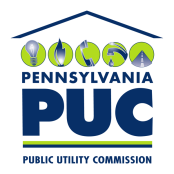  PUBLIC UTILITY COMMISSIONOffice of Administrative Law Judge400 NORTH STREET, HARRISBURG, PA 17120IN REPLY PLEASE REFER TO OUR FILE